Grønnmerket dato betyr at aktiviteten er gjennomført.
Handlingsplan 2017 - utkast (gulmerket ikke vedtatt ennå)
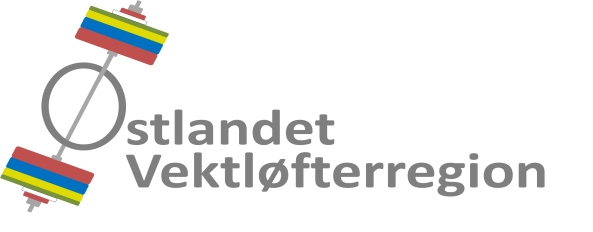 
Handlingsplan 2017 - utkast (gulmerket ikke vedtatt ennå)

Handlingsplan 2017 - utkast (gulmerket ikke vedtatt ennå)
DatoAktivitet, tiltakSted, ansvar1. halvår 20171. halvårDommerkurs?Sted:Ansvar: ØVR1 halvårVektløfterskole(r)?Klubb(er): JanuarVintersamling?Regional ungdomssamling.Sted: Gjøvik.Ansvar: ØVRJanuarRegionsstyremøte. Økonomi, planer og forberede regionsting.Sted: Åsdalsveien, Oslo.Ansvar: Regionsleder.Lør. 21. januarØstlandsmesterskap 2017.Norgescup 1.Sted: Stavernhallen, Stavern.Arrangør: Larvik AK.FebruarInnkalling til regionsting 2017. Ansvar: Regionsleder.Fre. 17. - søn. 19. februar17. februar: NM Veteran 2017.18-19. februar: NM Senior 2017Sted: Tysvær.Ansvar: NVF, Tysvær VK.MarsRegionsting 2017. Sted: Spydeberhallen, Spydeberg.Ansvar: Regionsleder.MarsStyremøte, etter regionstinget.Konstituering & oppgaver.Sted: Spydeberhallen, Spydeberg.Ansvar: Regionsleder.MarsEndringsmelding. Brønnøysund Ansvar: Regionsleder.MarsÅrsrapport 2016 sendes til Brønnøysundregistrene.Elektronisk rapporter via Altinn. Ansvar: Regionsleder.Lør. 25. marsNVF Utviklingsseminar.Sted: Gardermoen.Representant: Regionsleder (og?)Søn. 26. marsNVF forbundsting 2017.Sted: Gardermoen.Representant: Regionsleder.01. - søn. 09. aprilEM Senior 2017.Sted: Split, Kroatia.01. - tir. 11. april VM Ungdom 2017Sted: Bangkok, Tailand.21. - søn. 30. aprilWorld Master gamesSted: Auckland, New Zealand.Lør. 29. aprilNM Junior/Norges Cup 2. rundeSted: Vigrestad.Ansvar: NVF, Vigrestad IK.Søn. 30. aprilSøknad om tilskudd - Oslo IK.Ansvar: Regionsleder.AprilSøknad om tilskudd - Østfold IKAnsvar: Regionsleder.MaiRegionsstyremøte. Økonomi, oppfølgning av plan.Sted: Åsdalsveien, Oslo.Ansvar: Regionsleder.MaiTrener 1 kurs, del II / III?Sted: Ansvar: ØVRTir.16.- tir. 23. maiVM Junior 2017.Sted: Tokyo, Japan..Tir. 31. maiSøknad tilskudd - Oppland IKAnsvar: Regionsleder.Lør. 10. juniRM 5-kamp Østlandet 2017.Sted: Gjøvik.Ansvar: Gjøvik AK, ØVR.Juni Årsrapport 2016 til AIK.Ansvar: Regionsleder.Juni / juliSommersamling? Ungdom/Junior 2017.Sted: GjøvikAnsvar: ØVR2. halvår 20172. halvårDommerkurs?Sted:Ansvar: ØVR.2. halvårTrener 1 kurs?Sted:Ansvar: ØVR.2. halvårLederkurs, regionssamling,klubblederkonferanse?Sted: Ansvar: ØVR2 halvårVektløfterskole(r)?Klubb(er): AugustRapport til Oppland IK om gjennomført tiltak.Ansvar: Regionsleder.August Styremøte. Oppfølging av budsjett og handlingsplan.Sted: Åsdalsveien, Oslo.Ansvar: Regionsleder.Frist 15. augustSøknad til NIF om momskompensasjon. Ansvar: Regionsleder.Tir. 01. septemberNVF - stevneapprobasjon 2018.Klubber/kretser søker om approbasjon.15-16. septemberNM 5-kamp/Norges Cup 3. rundeSted: Stavernhallen, Stavern.Ansvar: Larvik AK, NVF.23-30. septemberEM Ungdom (U17) & U15 2017.Sted: Pristina, Kosovo.29. september – 02. oktoberNordisk Senior/KlubblagSted: SverigeAnsvar: Nordic WF.07-08. oktoberNVF Utviklingsseminar?Sted: Ansvar: NVF17-25. oktoberVM Senior 2017.Sted: Penang, Malaysia.Lør. 21. oktoberRM Østlandet 2017.Sted: Oslo.Ansvar: Christiania AK, ØVR.28-29. oktoberNordisk Junior/Ungdom 2017.Sted: Finland.Ansvar: Nordic WF.Ons. 19. – ons. 26. oktoberVM Ungdom 2017.Sted: Penang, Malaysia.Ansvar: IWFTir. 01. novemberFrist for klubbene til å melde inn sine forslag for 2018 til regionen.Ansvar: Klubbleder.NovemberAllaktivitetsdager i Østfold. Aktivitet for barn.Sted: Østfoldhallen.Ansvar: ØVR.Lør. 11. novemberNM Ungdom 2017.Sted: Ansvar: Breimsbygda IL/IL Brodd, NVF.Søn. 20. novemberFrist for regionen til å søke NVF om tilskudd for 2018.Ansvar: Regionsleder.Tor.01. desemberFrist for aktivitetsrapport til ØIK.Ansvar: Regionsleder.Tor. 01. desemberFrist for søknad til AIK om tilskudd 2018.Ansvar: Regionsleder.01-02. desemberNM Lag/Norges Cup 4. rundeArrangør: Fastsettes senere.Ansvar: NVF.Tir. 20. desemberFrist for NVF til å gi sitt tilsagn om tilskudd for 2018.Ansvar: NVF.